                     International Staff Week, 15-19 October 2018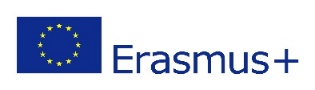 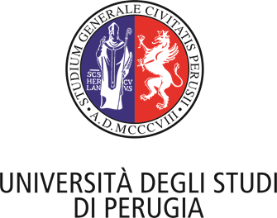 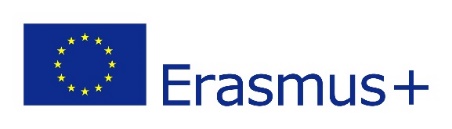       “Internationalization and Management of European Educational Projects”REGISTRATION FORMDEADLINE FOR APPLICATION: 24 September 2018 - SEND TO: area.relint@unipg.itCONTACT: Dr. Sonia Trinari +39 075 585 2106 IMPORTANT NOTE: please specify “UNIPG staff week” in the object of the emailSURNAMEFIRST NAMETITLE (Mr., Mrs., Dr., Prof.)GENDERCOUNTRYEMAIL ADDRESSTELEPHONEHOME UNIVERSITYWEBSITE (home University)ERASMUS CODE (home University)POSITION/DEPARTMENTSPECIAL REQUIREMENTS (e.g. disabilities, food allergies, dietary restrictions)I am interested in the activities included in the social programme(Please, thick the relevant boxes)Welcome dinner (Sun, 14th)Guided Tour: ″Perugina‶ Chocolate Factory (Wed, 17th)Guided tour of Perugia city centre (Thur, 18th)Guided Tour of Assisi (Fri, 19th)Lunch in Assisi (Fri, 19th)DATESARRIVAL:DEPARTURE:EXPERIENCE(Please mention relevant experience and background in the field of Internationalization and EU projects)Motivation(Please explain your main interest and motivation for a staff mobility at the University of Perugia)